Θέμα: «Εκδήλωση ενδιαφέροντος για πραγματοποίηση εκδρομής»Παρακαλούμε να μας αποστείλετε την προσφορά σας για την επίσκεψη των μαθητών του Σχολείου μας που θα πραγματοποιηθεί την Πέμπτη 23-02-2017 στη Παραμυθιά.Αναχώρηση: 8:30 – Επιστροφή 13:15Μετακινήσεις λεωφορείου       1)Τόπος αναχώρησης : Γυμνάσιο Μαργαριτίου       2) Μετακίνηση: Μαργαρίτι -Παραμυθιά -Μαργαρίτι.       3)Επιστροφή :  Γυμνάσιο ΜαργαριτίουΠΑΡΑΤΗΡΗΣΕΙΣ:Αριθμός συμμετεχόντων:   	μαθητές:  	39Καθηγητές:	7Μεταφορικό μέσο:		Ένα λεωφορείο.Απαιτείται υποχρεωτική Ασφάλιση αστικής επαγγελματικής  Ευθύνης Διοργανωτή σύμφωνα με την κείμενη νομοθεσία.Απαιτείται υπεύθυνη δήλωση ότι το λεωφορείο με το οποίο θα μετακινηθούν οι μαθητές διαθέτει σε ισχύ το ειδικό σήμα λειτουργίας του ΕΟΤ ,πληροί όλες τις προδιαγραφές και διαθέτει όλα τα απαραίτητα δικαιολογητικά καταλληλότητας. Για την  παραπάνω μετακίνηση ζητείται η τελική συνολική τιμή συμπεριλαμβανομένης της δαπάνης του λεωφορείου με το Φ.Π.ΑΠεριμένουμε τις προσφορές σας μέχρι και Δευτέρα 13-02-2017 και ώρα 12:00.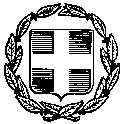 ΕΛΛΗΝΙΚΗ ΔΗΜΟΚΡΑΤΙΑΥΠΟΥΡΓΕΙΟ ΠΑΙΔΕΙΑΣ ΚΑΙ ΘΡΗΣΚΕΥΜΑΤΩΝ,ΠΟΛΙΤΙΣΜΟΥ ΚΑΙ ΑΘΛΗΤΙΣΜΟΥ ΕΛΛΗΝΙΚΗ ΔΗΜΟΚΡΑΤΙΑΥΠΟΥΡΓΕΙΟ ΠΑΙΔΕΙΑΣ ΚΑΙ ΘΡΗΣΚΕΥΜΑΤΩΝ,ΠΟΛΙΤΙΣΜΟΥ ΚΑΙ ΑΘΛΗΤΙΣΜΟΥ ΕΛΛΗΝΙΚΗ ΔΗΜΟΚΡΑΤΙΑΥΠΟΥΡΓΕΙΟ ΠΑΙΔΕΙΑΣ ΚΑΙ ΘΡΗΣΚΕΥΜΑΤΩΝ,ΠΟΛΙΤΙΣΜΟΥ ΚΑΙ ΑΘΛΗΤΙΣΜΟΥ Μαργαρίτι: 30                                                   Αρ. Πρωτ. :09-02-2017Μαργαρίτι: 30                                                   Αρ. Πρωτ. :09-02-2017ΠΕΡΙΦ/ΚΗ Δ/ΝΣΗ Π/ΘΜΙΑΣ & Δ/ΘΜΙΑΣ ΕΚΠ/ΣΗΣ ΗΠΕΙΡΟΥΠΕΡΙΦ/ΚΗ Δ/ΝΣΗ Π/ΘΜΙΑΣ & Δ/ΘΜΙΑΣ ΕΚΠ/ΣΗΣ ΗΠΕΙΡΟΥΠΕΡΙΦ/ΚΗ Δ/ΝΣΗ Π/ΘΜΙΑΣ & Δ/ΘΜΙΑΣ ΕΚΠ/ΣΗΣ ΗΠΕΙΡΟΥΔ/ΝΣΗ Δ/ΘΜΙΑΣ ΕΚΠ/ΣΗΣ Ν. ΘΕΣΠΡΩΤΙΑΣΔ/ΝΣΗ Δ/ΘΜΙΑΣ ΕΚΠ/ΣΗΣ Ν. ΘΕΣΠΡΩΤΙΑΣΔ/ΝΣΗ Δ/ΘΜΙΑΣ ΕΚΠ/ΣΗΣ Ν. ΘΕΣΠΡΩΤΙΑΣΓΥΜΝΑΣΙΟ ΜΑΡΓΑΡΙΤΙΟΥΓΥΜΝΑΣΙΟ ΜΑΡΓΑΡΙΤΙΟΥΓΥΜΝΑΣΙΟ ΜΑΡΓΑΡΙΤΙΟΥΤαχ.Δ/νση:ΜΑΡΓΑΡΙΤΙ                                      Προς: Τουριστικά ΓραφείαΤαχ. Κώδικας :46030 Τουριστικά ΓραφείαE-mail :gymmarga@sch.gr Τουριστικά ΓραφείαΤηλ. - Fax:2665094323-FAX:2665094390 Τουριστικά ΓραφείαΠληροφορίες:Γκόγκος Ιωάννης  Τουριστικά ΓραφείαΟ ΔιευθυντήςΓκόγκος Ιωάννης 